ZASADY ZAPISU WERSJI ELEKTRONICZNEJ PRACY DYPLOMOWEJ  NA PŁYCIE CD LUB DVDNa płycie CD lub DVD należy zapisać:- pracę dyplomową w formacie PDF (wersja edytowalna)- podpisane oświadczenie Studenta (załącznik nr 1)Pliki powinien być podpisany w następujący sposób:Plik z pracą dyplomową:[WAE] [EK][Numer albumu]_Nazwisko Imię_ praca np. [WAE][EK][20592]_Kumięga Damian_pracaPlik z oświadczeniem Studenta:[WAE] [EK_S][Numer albumu]_Nazwisko Imię_ oświadczenie np. [WAE][EK][20592]_Kumięga Damian_oświadczeniePliki powinny znajdować się w folderze  podpisanym w następujący sposób:      [WAE] [EK][Numer albumu]_Nazwisko Imię np.      [WAE][EK][20592]_Kumięga Damian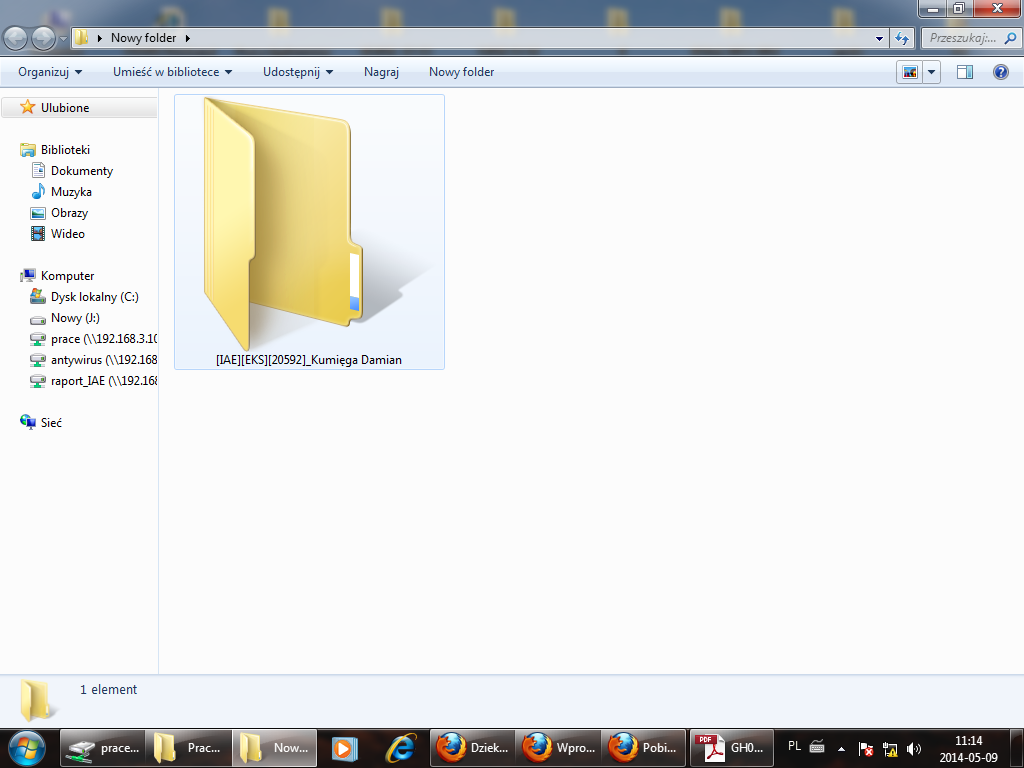 